Wednesday 3rd February, 2021Year 6 Home LearningPlease email me at owlclass@parkside.kent.sch.uk to show me any work or send me any photos of what you have been up to. If you need any help, email me or contact the school office so we can support you.Miss Murphy  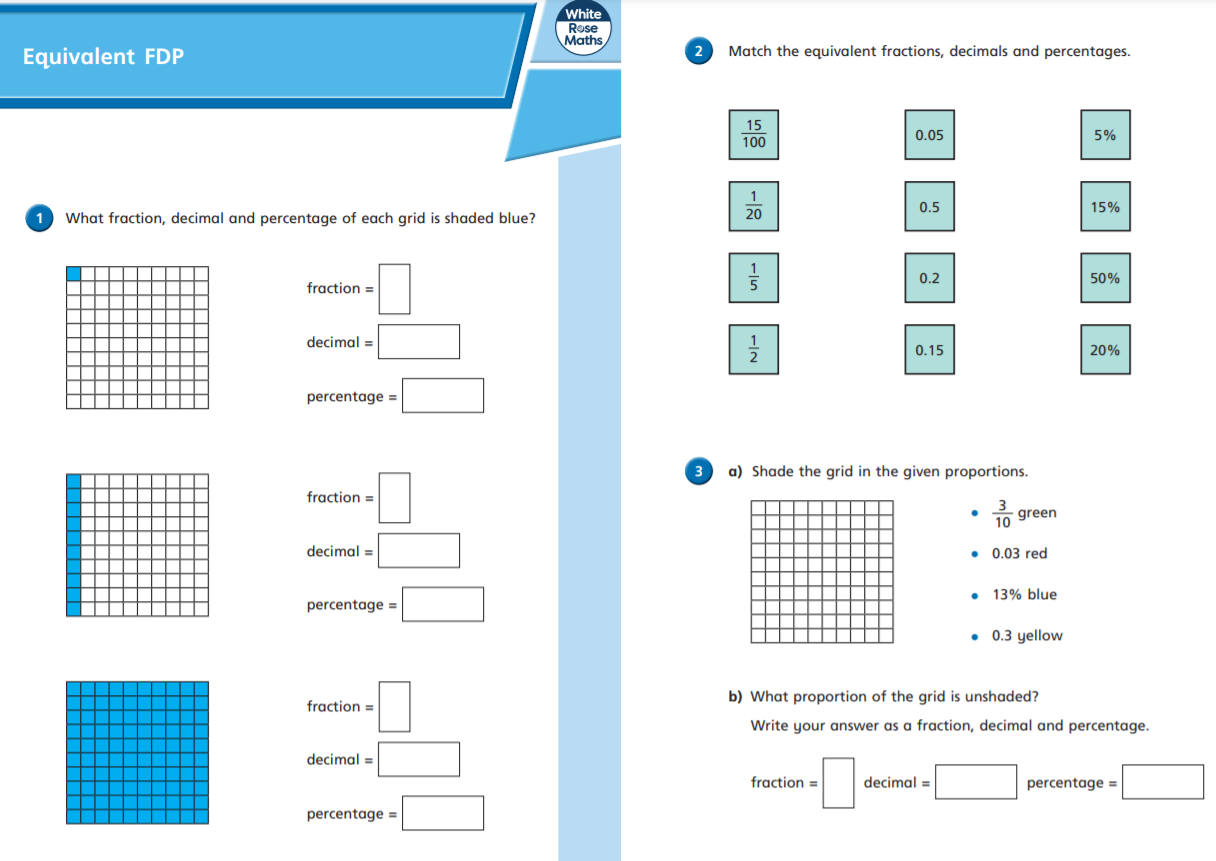 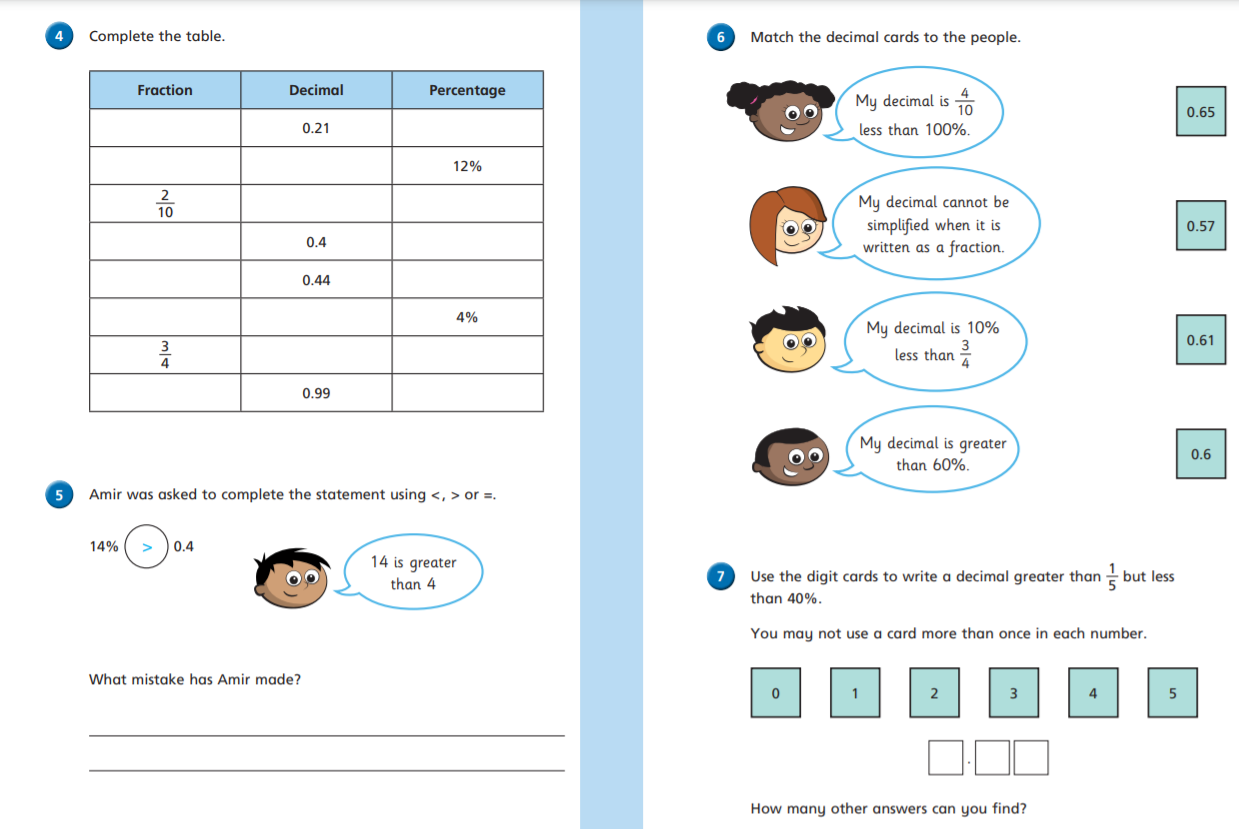 Tuesday9:00-9:10Registration ZOOMhttps://zoom.us/j/95569071233?pwd=R1B3S1ovUnZLeGFQeUozSmY1S01aUT099:30-10:30Maths: Equivalent Fractions, Decimals and PercentagesLive Zoom lesson link:https://zoom.us/j/95442645965?pwd=TngrY1VSYUdjcVh1anJTdndzM2xCdz09OR if you are unable to access the Zoom lesson, use this link for a pre-recorded tutorial:https://vimeo.com/492474663See below for the worksheet for this lesson.10:30-11:00Have a break 11:00-12:00English: To explore the functions of fronted adverbialsIn this lesson, the children will work to correct a sentence, review learning about fronted adverbials, before practising writing fronted adverbials that would be useful for their writing in this unitLive Zoom lesson link:https://zoom.us/j/99104205388?pwd=OVJGZ09VdFZzY2FYczcvemRQcUJtQT09OR if you are unable to access the Zoom lesson, use this link for a pre-recorded tutorial:To explore the functions of fronted adverbials (thenational.academy)12:00-13:00Lunch 13:00 – 13:30Reading – Read a book from home or choose one of these links: https://onthespot.offbook-edu.com/​https://onthespot.offbook-edu.com/Virtual School Library | Oak Academy (thenational.academy)Free eBook library | Oxford Owl from Oxford University Press13:30-14:30Music pre-recorded lesson - To read syncopated rhythmsIn this lesson, you will learn to read syncopated rhythms using grid and musical notation. You will learn a new song called Epo I Tai Tai e and create 3 body percussion patterns to go with the song. You will finish by performing them together with the song.https://classroom.thenational.academy/lessons/to-read-syncopated-rhythms-64v30c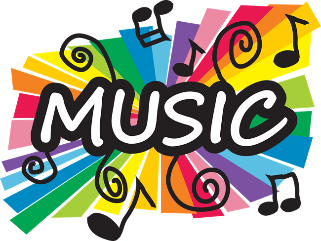 14:30Registration:https://zoom.us/j/94099036016?pwd=OG9XdzdrZHRZYXBQL3A3RjNKOVhtdz09